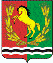 АДМИНИСТРАЦИЯМУНИЦИПАЛЬНОГО ОБРАЗОВАНИЯ ЧКАЛОВСКИЙ  СЕЛЬСОВЕТ АСЕКЕЕВСКОГО  РАЙОНА  ОРЕНБУРГСКОЙ  ОБЛАСТИП О С Т А Н О В Л Е Н И Е 15.03.2023                                  п. Чкаловский                                            № 22-пО внесении изменений в постановление администрации муниципального образования Чкаловский сельсовет  от 21.06.2019 № 36-п «Об утверждении Перечня  муниципального имущества свободного от прав третьих лиц, (за исключением имущественных прав субъектов малого и среднего предпринимательства), предназначенного для предоставления его во владение и (или) в пользование на долгосрочной основе (в том числе по льготным ставкам арендной платы) субъектам малого и среднего предпринимательства и организациям, образующим инфраструктуру поддержки субъектов малого и среднего предпринимательства»В соответствии с Постановлением администрации муниципального образования Чкаловский сельсовет от 14.09.2017 № 56-п «Об утверждении положения о порядке формирования, ведения и опубликования Перечня  муниципального имущества свободного от прав третьих лиц, (за исключением имущественных прав субъектов малого и среднего предпринимательства), предназначенного для предоставления его во владение и (или) в пользование на долгосрочной основе (в том числе по льготным ставкам арендной платы) субъектам малого и среднего предпринимательства и организациям, образующим инфраструктуру поддержки субъектов малого и среднего предпринимательства, порядке и условиях предоставления в аренду имущества из указанного перечня», Федеральным законом от 06.10.2003 № 131-ФЗ «Об общих принципах организации местного самоуправления в Российской Федерации», Уставом муниципального образования Чкаловский сельсовет постановляю:Внести следующие изменения в Перечень  муниципального имущества свободного от прав третьих лиц, (за исключением имущественных прав субъектов малого и среднего предпринимательства), предназначенного для предоставления его во владение и (или) в пользование на долгосрочной основе (в том числе по льготным ставкам арендной платы) субъектам малого и среднего предпринимательства и организациям, образующим инфраструктуру поддержки субъектов малого и среднего предпринимательства:Исключить :3. Настоящее постановление вступает в силу со дня подписания и подлежит  обнародованию.Глава муниципального образования                                              И.Р. ХакимовРазослано: в дело-2, прокурору района № п/пНаименование объекта, площадьАдрес объекта1Земельный участок, кадастровый номер  56:05:0000000:1846, S = 1469000 кв.м. Оренбургская область, Асекеевский район, северо-западная часть кадастрового квартала 56:05:0000000